Уважаемые жители Тужинского района!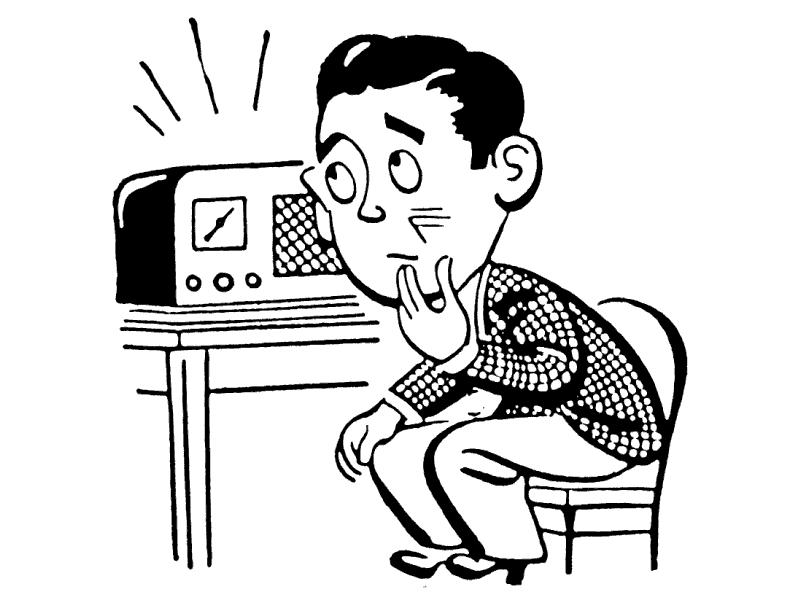 Представляем Вам график передачи информационных сообщений по каналам вещания радиостанций в 2017 году.С целью правильности и последовательности выполнения действий по сигналу оповещения об угрозе возникновения или о возникновении чрезвычайных ситуаций природного и техногенного характера «Внимание всем!» (автомобильные гудки, удары в рынду и др.) просим прослушать данные обучающие радиоэфиры.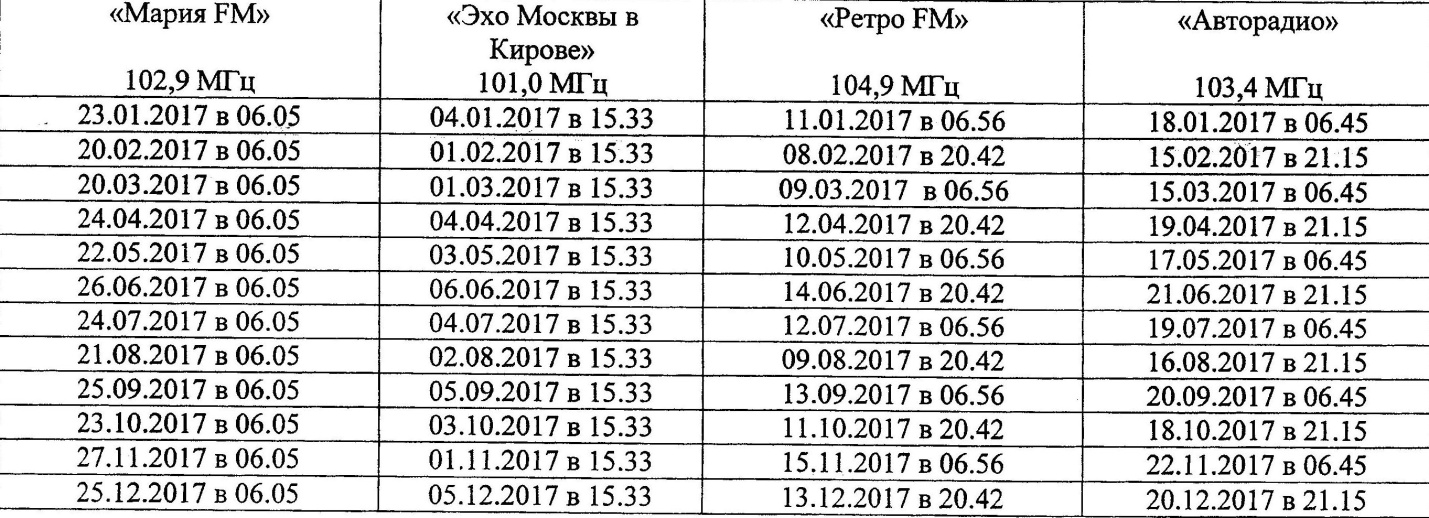 